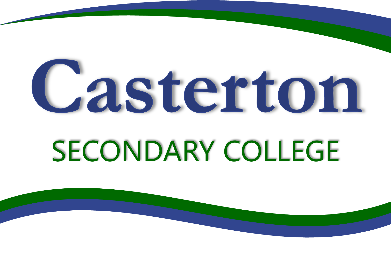 BULLYING PREVENTION POLICYPurposeCasterton Secondary College is committed to providing a safe and respectful learning environment where bullying will not be tolerated. The purpose of this policy is to:explain the definition of bullying so that there is shared understanding amongst all members of the Casterton Secondary College communitymake clear that no form of bullying at Casterton Secondary College will be toleratedoutline the strategies and programs in place Casterton Secondary College to build a positive school culture and prevent bullying behaviourask that everyone in our school community be alert to signs and evidence of bullying behaviour, and understands the importance of reporting bullying behaviour to school staffensure that all reported incidents of bullying are appropriately investigated and addressedensure that support is provided to students who may be affected by bullying behaviour (including targets, bystanders, witnesses and students engaging in bullying behaviour)seek parental and peer group support in addressing and preventing bullying behaviour at Casterton Secondary College.When responding to bullying behaviour, Casterton Secondary College aims to:be proportionate, consistent and responsive find a constructive solution for everyonestop the bullying from happening againrestore the relationships between the students involved.Casterton Secondary College acknowledges that school staff owe a duty of care to students to take reasonable steps to reduce the risk of reasonably foreseeable harm, which can include harm that may be caused by bullying behaviour. ScopeThis policy addresses how Casterton Secondary College aims to prevent, address and respond to student bullying behaviour. Casterton Secondary College recognises that there are many other types of inappropriate student behaviours that do not meet the definition of bullying which are also unacceptable at our school. These other inappropriate behaviours will be managed in accordance with our Student Code of Conduct, Child Safety and Wellbeing policy, Student, Engagement, Wellbeing and Inclusion policy, Diversity policy, Discipline policy.This policy applies to all school activities, including camps and excursions. It also applies to bullying behaviour between students that occurs outside of school hours, where the behaviour impacts on student wellbeing and safety at school. PolicyDefinitionsBullyingIn 2018 the Education Council of the Council of Australian Governments endorsed the following definition of bullying for use by all Australian schools:
Bullying is an ongoing and deliberate misuse of power in relationships through repeated verbal, physical and/or social behaviour that intends to cause physical, social and/or psychological harm. It can involve an individual or a group misusing their power, or perceived power, over one or more persons who feel unable to stop it from happening.Bullying can happen in person or online, via various digital platforms and devices and it can be obvious (overt) or hidden (covert). Bullying behaviour is repeated, or has the potential to be repeated, over time (for example, through sharing of digital records)Bullying of any form or for any reason can have immediate, medium and long-term effects on those involved, including bystanders. Single incidents and conflict or fights between equals, whether in person or online, are not defined as bullying. Bullying has three main features:It involves a misuse of power in a relationship It is ongoing and repeated, andIt involves behaviours that can cause harm.There are four main types of bullying behaviour:Physical – examples include hitting, pushing, shoving or intimidating or otherwise physically hurting another person, damaging or stealing their belongings. It includes threats of violence.Verbal/written – examples include name-calling or insulting someone about an attribute, quality or personal characteristic. Social (sometimes called relational or emotional bullying) – examples include deliberately excluding someone, spreading rumours, sharing information that will have a harmful effect on the other person and/or damaging a person’s social reputation or social acceptance.Cyberbullying – any form of bullying behaviour that occurs online or via a mobile device. It can be verbal or written, and can include threats of violence as well as images, videos and/or audio.Bullying can be a form of racism, sexism, homophobia, transphobia or other type of social prejudice when the behaviour is targeted at an individual or group because of a personal characteristic, such as race, religion, sex, sexual orientation, gender identity or disability. For further information about bullying, refer to: Bully Stoppers (education.vic.gov.au) and the Department’s Bullying Prevention and Response policy on the Policy and Advisory Library.Other distressing and inappropriate behavioursMany distressing and inappropriate behaviours may not constitute bullying even though they are unpleasant. Students who are involved in or who witness any distressing and inappropriate behaviours should report their concerns to school staff and our school will follow our Discipline policy, Bullying and Harassment policy and procedures and/or this Bullying Prevention Policy where the behaviour constitutes bullying.  Mutual conflict involves an argument or disagreement between people with no imbalance of power. In incidents of mutual conflict, generally, both parties are upset and usually both want a resolution to the issue. Unresolved mutual conflict can develop into bullying if one of the parties targets the other repeatedly in retaliation.Social rejection or dislike is not bullying unless it involves deliberate and repeated attempts to cause distress, exclude or create dislike by others.Single-episode acts of nastiness or physical aggression are not the same as bullying. However, single episodes of nastiness or physical aggression are not acceptable behaviours at our school and may have serious consequences for students engaging in this behaviour. Casterton Secondary College will use its Student Engagement, Wellbeing and Wellbeing Policy to guide a response to single episodes of nastiness or physical aggression. Harassment is language or actions that are demeaning, offensive or intimidating to a person. It can take many forms, including sexual harassment and disability harassment. Discrimination is behaviour that treats someone unfavourably because of a personal characteristic (for example, race, religious belief or activity, disability, sex or intersex status, gender identity or sexual orientation).Discrimination, harassment, and any other inappropriate behaviour is not tolerated at our school and there may be serious consequences for students engaging in this behaviour. This includes any form of racism, religious or disability discrimination, sexism, homophobia, transphobia, or any other behaviour that targets an individual or group. Further information about discrimination and harassment, including definitions, is set out in our Inclusion and Diversity Policy. Bullying PreventionCasterton Secondary College has a number of programs and strategies in place to build a positive and inclusive school culture and relationships to promote wellbeing. We strive to foster a school culture that prevents bullying behaviour by modelling, encouraging and teaching behaviour that demonstrates acceptance, kindness and respect. Bullying prevention at Casterton Secondary College is proactive and is supported by research that indicates that a whole school, multifaceted approach is the most effect way to prevent and address bullying. At our school: We identify and implement evidence-based programs and initiatives that are relevant to preventing and addressing bullying and help us to build a positive and inclusive school climate. We strive to build strong partnerships between the school, families and the broader community that means all members work together to ensure the safety of students. We participate in the Respectful Relationships initiative, which aims to embed a culture of respect and equality across our school.We celebrate the diverse backgrounds of members of our school community and teach multicultural education, including Aboriginal History, to promote mutual respect and social cohesion.Teachers are encouraged to incorporate classroom management strategies that discourage bullying and promote positive behaviour. A range of year level incursions and programs are planned for each year to raise awareness about bullying and its impacts. In the classroom, our social and emotional learning curriculum teaches students what constitutes bullying and how to respond to bullying behaviour assertively. This promotes resilience, assertiveness, conflict resolution and problem solving. We promote upstander behaviour as a way of empowering our students to positively and Students are encouraged to look out for each other and to talk to teachers and older peers about any bullying they have experienced or witnessed. For further information about our engagement and wellbeing initiatives, please see our Student Engagement and Wellbeing policy and Child Safety and Wellbeing policy.Incident ResponseReporting concerns to Casterton Secondary College Bullying is not tolerated at our school. We ensure bullying behaviour is identified and addressed with appropriate and proportionate consequences. All bullying complaints will be taken seriously and responded to sensitively.. Students who may be experiencing bullying behaviour, or students who have witnessed bullying behaviour, are encouraged to report their concerns to school staff or another trusted adult as soon as possible. Our ability to effectively reduce and eliminate bullying behaviour is greatly affected by students and/or parents and carers reporting concerning behaviour as soon as possible, so that the responses implemented by Casterton Secondary College are timely and appropriate in the circumstances.We encourage students to speak to the relevant Sub-school leader. However, students are welcome to discuss their concerns with any trusted member of staff.Parents or carers who develop concerns that their child is involved in, or has witnessed bullying behaviour at Casterton Secondary College should contact Principal, Assistant Principal or the relevant sub-school leader by phoning 5581 1588InvestigationsWhen notified of alleged bullying behaviour, school staff are required to:record the details of the allegations andinform the relevant sub-school leader who will document and filerecord of the incident. The relevant sub-school leader is responsible for investigating allegations of bullying in a timely and sensitive manner. To appropriately investigate an allegation of bullying, the sub-school leader may: speak to the those involved in the allegations, including the target/s, the students allegedly engaging in bullying behaviour/s and any witnesses to the incidentsspeak to the parent/carer(s) of the students involvedspeak to the teachers of the students involvedtake detailed notes of all discussions for future referenceobtain written statements from all or any of the above. All communications with the sub-school leader in the course of investigating an allegation of bullying will be managed sensitively. Investigations will be completed as quickly as possible to allow for the behaviours to be addressed in a timely manner. The objective of completing a thorough investigation into the circumstances of alleged bullying behaviour is to determine the nature of the conduct and the students involved. A thorough understanding of the alleged bullying will inform staff about how to most effectively implement an appropriate response to that behaviour. Serious bullying, including serious cyberbullying, is a criminal offence and may be referred to Victoria Police. Responses to bullying behaviours When the sub-school leader has sufficient information to understand the circumstances of the alleged bullying and the students involved, a number of strategies may be implemented to address the behaviour and support affected students in consultation with Welfare and Leadership Teams, teachers, SSS, Assistant Principal, Principal, Department of Education and Training specialist staff as appropriate.There are a number of factors that will be considered when determining the most appropriate response to the behaviour. When making a decision about how to respond to bullying behaviour, Casterton Secondary College will consider:the age, maturity and individual circumstances of the students involved the severity and frequency of the bullying, and the impact it has had on the target studentwhether the student/s engaging in bullying behaviour have displayed similar behaviour beforewhether the bullying took place in a group or one-to-one contextwhether the students engaging in bullying behaviour demonstrates insight or remorse for their behaviourthe alleged motive of the behaviour.The sub-school leader in consultation with the Assistant Principal or Principal may implement all, or some of the following responses to bullying behaviours:Offer wellbeing support, including referral to [School nurse, SSS, external provider] to:the target student or studentsthe students engaging in the bullying behaviouraffected students, including witnesses and/or friends of the target student. Facilitate a restorative practice meeting with all or some of the students involved. The objective of restorative practice is to repair relationships that have been damaged by bringing about a sense of remorse and restorative action on the part of the person who has bullied someone and forgiveness by the person who has been bullied.Facilitate a mediation between some or all of the students involved to help to encourage students to take responsibility for their behaviour and explore underlying reasons for conflict or grievance. Mediation is only suitable if all students are involved voluntarily and demonstrate a willingness to engage in the mediation process.Facilitate a process using the Support Group Method, involving the target student(s), the students engaging in bullying behaviour and a group of students who are likely to be supportive of the target(s).Facilitate a Student Support Group meeting and/or Behaviour Support Plan for affected students.Prepare a [Safety Plan or Individual Management Plan] restricting contact between target and students engaging in bullying behaviour. Monitor the behaviour of the students involved for an appropriate time and take follow up action if necessary. Implement cohort, year group, or whole school targeted strategies to reinforce positive behaviours. Implement proportionate disciplinary consequences for the students engaging in bullying behaviour, which may include removal of privileges, detention, suspension and/or expulsion consistent with our Student Engagement, Wellbeing and Inclusion policy and Discipline policy, the Ministerial Order on Suspensions and Expulsions and any other relevant Department policy. Casterton Secondary College understands the importance of monitoring and following up on the progress of students who have been involved in or affected by bullying behaviour. Where appropriate, school staff will also endeavour to provide parents and carers with updates on the management of bullying incidents.   The relevant sub-school leader, who will keep the Principal and Assistant Principal informed, is responsible for maintaining up to date records of the investigation of and responses to bullying behaviour. COMMUNICATIONThis policy will be communicated to our school community in the following ways :Available publicly on our school’s website Included in staff induction processesIncluded in our staff handbook/manualDiscussed at staff briefings/meetings as requiredIncluded in student diaries so that it is easily accessible to parents, carers and studentsIncluded in transition and enrolment packsIncluded as annual reference in school newsletterMade available in hard copy from school administration upon requestFurther information and resourcesThis policy should be read in conjunction with the following school policies: Statement of Values, Vision and School PhilosophyStudent Engagement Wellbeing and Inclusion PolicyChild Safety and Wellbeing policyChid Safety Code of ConductParent Complaints policyDuty of Care PolicyInclusion and Diversity PolicyDiscipline policyBullying and Harassment policy and ProceduresOur school also follows Department of Education and Training policy relating to bullying including:Bullying Prevention and ResponseCybersafety and Responsible Use of Digital TechnologiesEqual Opportunity and Human Rights - StudentsLGBTIQ Student Support PolicyThe following websites and resources provide useful information on prevention and responding to bullying, as well as supporting students who have been the target of bullying behaviours:Bully StoppersReport racism or religious discrimination in schoolsKids HelplineReachOut AustraliaLifelineBullying. No way!Student Wellbeing HubeSafety Commissioner  Australian Student Wellbeing Framework EvaluationThis policy will be reviewed every 2 years, or earlier as required following an incident or analysis of new research or school data relating to bullying, to ensure that the policy remains up to date, practical and effective.Data to inform this review will be collected through:discussion and consultation with students and parent/carersAttitudes to School SurveyParent Opinion Survey
Proposed amendments to this policy will be discussed with the Leadership and Welfare teams, Student Council, school council] POLICY Review and approval Policy last reviewedTerm 2, 2022ConsultationEndorsed by School Council 08/08/2022Approved byPrincipal Next scheduled review date2024